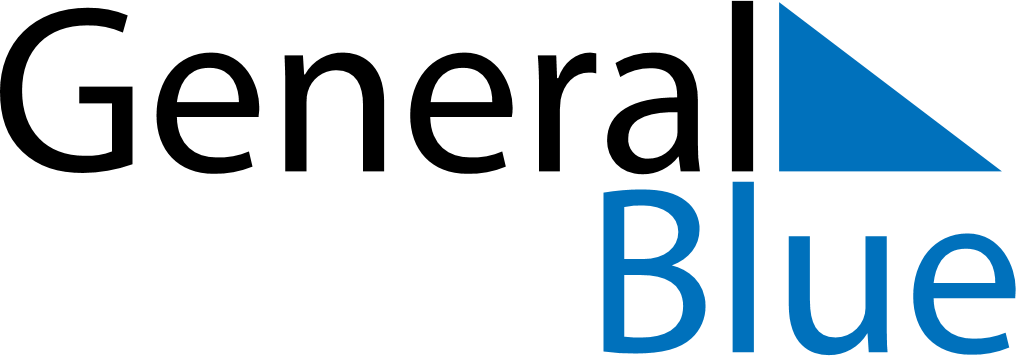 December 2024December 2024December 2024December 2024December 2024December 2024Tui, Galicia, SpainTui, Galicia, SpainTui, Galicia, SpainTui, Galicia, SpainTui, Galicia, SpainTui, Galicia, SpainSunday Monday Tuesday Wednesday Thursday Friday Saturday 1 2 3 4 5 6 7 Sunrise: 8:43 AM Sunset: 6:03 PM Daylight: 9 hours and 20 minutes. Sunrise: 8:44 AM Sunset: 6:03 PM Daylight: 9 hours and 19 minutes. Sunrise: 8:45 AM Sunset: 6:03 PM Daylight: 9 hours and 18 minutes. Sunrise: 8:46 AM Sunset: 6:03 PM Daylight: 9 hours and 16 minutes. Sunrise: 8:47 AM Sunset: 6:03 PM Daylight: 9 hours and 15 minutes. Sunrise: 8:48 AM Sunset: 6:02 PM Daylight: 9 hours and 14 minutes. Sunrise: 8:49 AM Sunset: 6:02 PM Daylight: 9 hours and 13 minutes. 8 9 10 11 12 13 14 Sunrise: 8:50 AM Sunset: 6:02 PM Daylight: 9 hours and 12 minutes. Sunrise: 8:50 AM Sunset: 6:02 PM Daylight: 9 hours and 11 minutes. Sunrise: 8:51 AM Sunset: 6:02 PM Daylight: 9 hours and 11 minutes. Sunrise: 8:52 AM Sunset: 6:02 PM Daylight: 9 hours and 10 minutes. Sunrise: 8:53 AM Sunset: 6:03 PM Daylight: 9 hours and 9 minutes. Sunrise: 8:54 AM Sunset: 6:03 PM Daylight: 9 hours and 8 minutes. Sunrise: 8:55 AM Sunset: 6:03 PM Daylight: 9 hours and 8 minutes. 15 16 17 18 19 20 21 Sunrise: 8:55 AM Sunset: 6:03 PM Daylight: 9 hours and 7 minutes. Sunrise: 8:56 AM Sunset: 6:03 PM Daylight: 9 hours and 7 minutes. Sunrise: 8:57 AM Sunset: 6:04 PM Daylight: 9 hours and 7 minutes. Sunrise: 8:57 AM Sunset: 6:04 PM Daylight: 9 hours and 6 minutes. Sunrise: 8:58 AM Sunset: 6:04 PM Daylight: 9 hours and 6 minutes. Sunrise: 8:58 AM Sunset: 6:05 PM Daylight: 9 hours and 6 minutes. Sunrise: 8:59 AM Sunset: 6:05 PM Daylight: 9 hours and 6 minutes. 22 23 24 25 26 27 28 Sunrise: 8:59 AM Sunset: 6:06 PM Daylight: 9 hours and 6 minutes. Sunrise: 9:00 AM Sunset: 6:06 PM Daylight: 9 hours and 6 minutes. Sunrise: 9:00 AM Sunset: 6:07 PM Daylight: 9 hours and 6 minutes. Sunrise: 9:01 AM Sunset: 6:08 PM Daylight: 9 hours and 6 minutes. Sunrise: 9:01 AM Sunset: 6:08 PM Daylight: 9 hours and 7 minutes. Sunrise: 9:01 AM Sunset: 6:09 PM Daylight: 9 hours and 7 minutes. Sunrise: 9:02 AM Sunset: 6:10 PM Daylight: 9 hours and 8 minutes. 29 30 31 Sunrise: 9:02 AM Sunset: 6:10 PM Daylight: 9 hours and 8 minutes. Sunrise: 9:02 AM Sunset: 6:11 PM Daylight: 9 hours and 9 minutes. Sunrise: 9:02 AM Sunset: 6:12 PM Daylight: 9 hours and 9 minutes. 